Beste oud-GJV-leden,Op 1 september 1965 is de GJV ‘Noblesse Oblige’ opgericht Dit betekent dat op 1 september de GJV vijftig jaar bestaat! Al deze jaren hebben zich veel mensen ingezet voor de vereniging, zijn lid geweest of op een andere manier betrokken geweest bij de vereniging. Om dit heugelijke feit te vieren houden we een grootse reünie op 10 oktober 2015! Het programma begint om 17:00 uur. 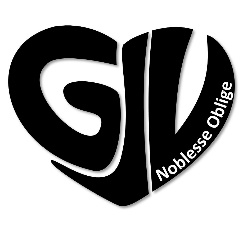 Allereerst zijn we op zoek naar iedereen die bij deze reünie aanwezig kan zijn. Hieronder kunt u zich aanmelden. Om iedereen te kunnen bereiken vragen we of u nog leden kunt herinneren zodat we ook hen kunnen bereiken. Wanneer wij uw contactgegevens hebben ontvangen, zult u binnenkort op de hoogte worden gesteld over het programma van de reünie.Heeft u nog foto’s, verhalen of andere leuke dingen die we eventueel mee kunnen nemen? Graag horen we dit van u. U kunt dat contact opnemen via onderstaand e-mailadres of dit formulier.AanmeldformulierNaam			 *Adres			Woonplaats		Telefoonnummer	E-mailadres		Geboortedatum	Welke personen kunt u zich nog herinneren en heeft u hier contactgegevens van?Heeft u nog andere vragen of opmerkingen? Deze kunt u hieronder stellen.Hartelijk dank voor uw aanmelding!Voor meer informatie kunt u contact opnemen met gjvijftig@outlook.comDe commissie GJVijftig*Uw naam wordt op de website geplaatst zodat wij en anderen een duidelijk beeld hebben van de aanmeldingen en de reeds bekende leden waarmee wij contact op kunnen nemen.